Опросный лист для производства фреонового испарителя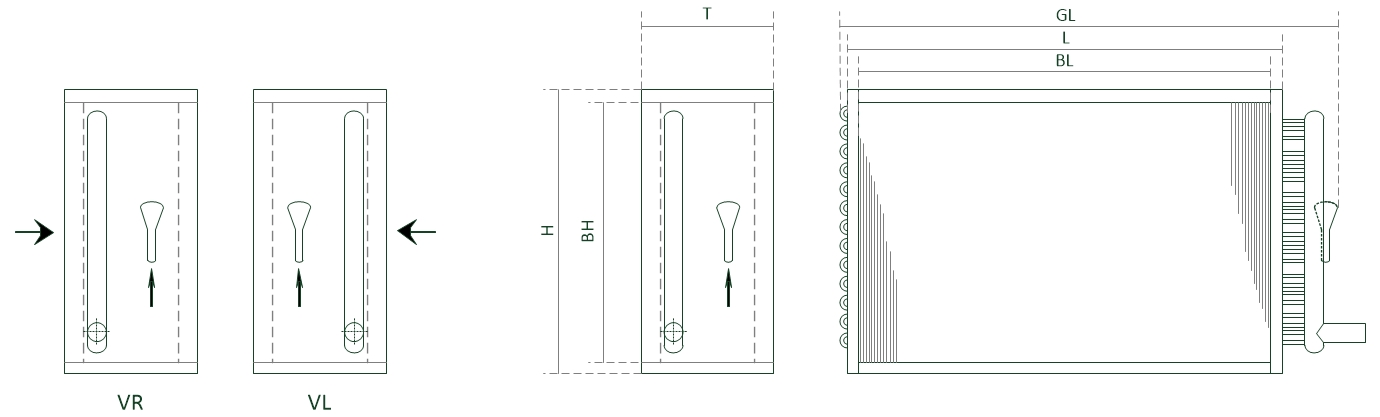 Поля обязательные для заполнения *Технические данныеКомпания (Заказчик)Контактное лицо, тел. E-mailФактический адресGLLBLHBHTИспаритель, указать кол-во контуровИспаритель, указать кол-во контуровШаг оребрения (расстояние между ламелями), ммШаг оребрения (расстояние между ламелями), ммТребуемая мощность, кВтТребуемая мощность, кВтДанные по воздухуРасход, м³/ч (через сечение теплообменника)Данные по воздухуСкорость, м/сДанные по воздухуТемпература на входе, °СДанные по воздухуТемпература на выходе, °СДанные по воздухуВлажность относительная на входе, %Данные по воздухуВлажность относительная на выходе, %Данные по воздухуДопустимое сопротивление (не более), ПаДанные по воздухуКонденсат, кг/чДанные по теплоносителюРасход, м³/ч (через змеевик и коллектор)Данные по теплоносителюТемпература кипения, °СДанные по теплоносителюПерегрев, КДанные по теплоносителюТемпература конденсации, °СДанные по теплоносителюДопустимое сопротивление (не более), ПаДанные по теплоносителюМарка фреонаДиаметр подводящих патрубков коллекторовНа входе пайка, ммДиаметр подводящих патрубков коллекторовНа выходе пайка, ммИсполнениеПравое VR, Левое VL